A vers az alábbi linken érhető el:https://sese.web.elte.hu/versek/labnyomok.htmlLábnyomokÁlmomban Mesteremmel
tengerparton jártam, s az életem
nyomai rajzolódtak ki mögöttünk:
Két pár lábnyom a parti homokon,
ahogy ő mindig ott járt énvelem.De ahogy az út végén visszanéztem,
itt-amott csak egy pár láb nyoma
látszott, éppen, ahol az életem
próbás, nehéz volt, sorsom mostoha.Riadt kérdéssel fordultam az Úrhoz:
„Amikor életem kezedbe tettem,
s követődnek szegődtem, Mesterem,
azt ígérted, soha nem hagysz el engem,
mindennap ott leszel velem.S most visszanézve, a legnehezebb
úton, legkínosabb napokon át
mégsem látom szent lábad nyomát!
Csak egy pár láb nyoma látszik
ott az ösvényen.
Elhagytál a legnagyobb ínségben?”S most visszanézve, a legnehezebb
úton, legkínosabb napokon át
mégsem látom szent lábad nyomát!
Csak egy pár láb nyoma látszik
ott az ösvényen.
Elhagytál a legnagyobb ínségben?”Az Úr kézen fogott, s szemembe nézett:
„Gyermekem, sose hagytalak el téged!
Azokon a nehéz napokon át
azért láttad csak egy pár láb nyomát,
mert a legsúlyosabb próbák alatt
téged vállamon hordoztalak!”Ismeretlen szerző után németből Túrmezei Erzsébet fordította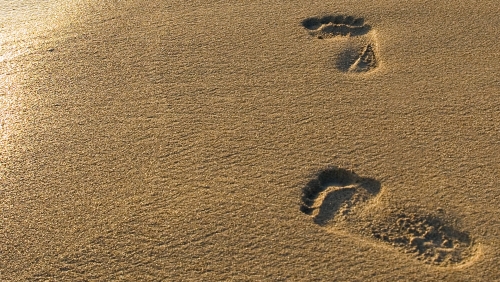 